Установка детектора FIT - важный этап модернизации эксперимента ALICE на Большом адронном коллайдере в ЦЕРНе.  21 июня 2021 завершена работа по установке южного плеча детекторной системы FIT в шахту эксперимента ALICE на Большом адронном коллайдере (LHC) в ЦЕРНе. 300-килограммовый диск триггера быстрого взаимодействия (FIT) теперь закреплен внутри магнита L3 ALICE (рис.1, http://bulletinserv.cern.ch/emails/archive/564/).  Это завершающий этап установки новых детекторов модернизированной установки ALICE (рис.2). Работа по установке детекторной системы FIT началась в декабре 2020 года с установки северного плеча детектора FIT.В рамках программы модернизации детекторных систем установки ALICE на Большом адронном коллайдере разработан гибридный триггерный детектор FIT (Fast Interaction Trigger), состоящий из трех подсистем (FT0, FV0, FDD) с различной технологией регистрации частиц. Самый быстрый элемент FIT - это детектор FT0. Ожидаемое разрешение по времени для событий с большой множественностью при столкновении тяжелых ионов составляет около 7 пс, что соответствует одному из самых быстрых детекторов в экспериментах по физике высоких энергий. FT0 был разработан и построен в ИЯИ РАН при  участии  МИФИ, Финляндии, Дании, США и Польши.  Самый большой из компонентов FIT - это детектор FV0.  Сегментированный сцинтиллятор диаметром 1,5 м с новой схемой сбора света. Данные детекторыявляются одними из ключевых компонентов экспериментальной установки ALICE и предназначены для идентификации частиц, определения центральности ядро-ядерных столкновений, плоскости реакции. C помощью FIT будет измеряться светимость коллайдера в режиме он-лайн в ходе третьего и четвёртого сеансов его работы в 2022–2029 годах. 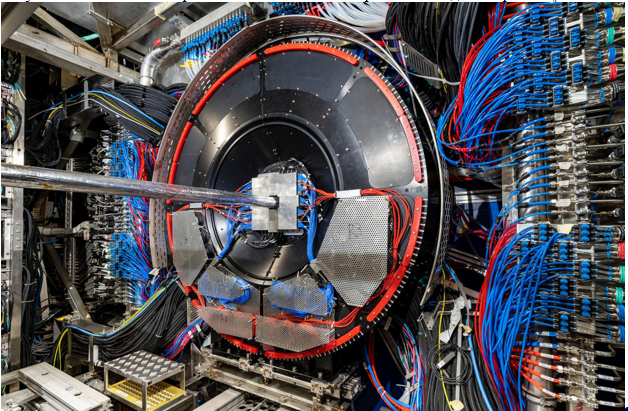 Рис. 1. Диск сцинтилляционного детектора FV0 с  черенковким детектором FT0-A  в центре в шахте эксперимента ALICE, LHC. Рис.2. Подготовка и установка детектора  FT0-A  в шахте эксперимента ALICE, LHC.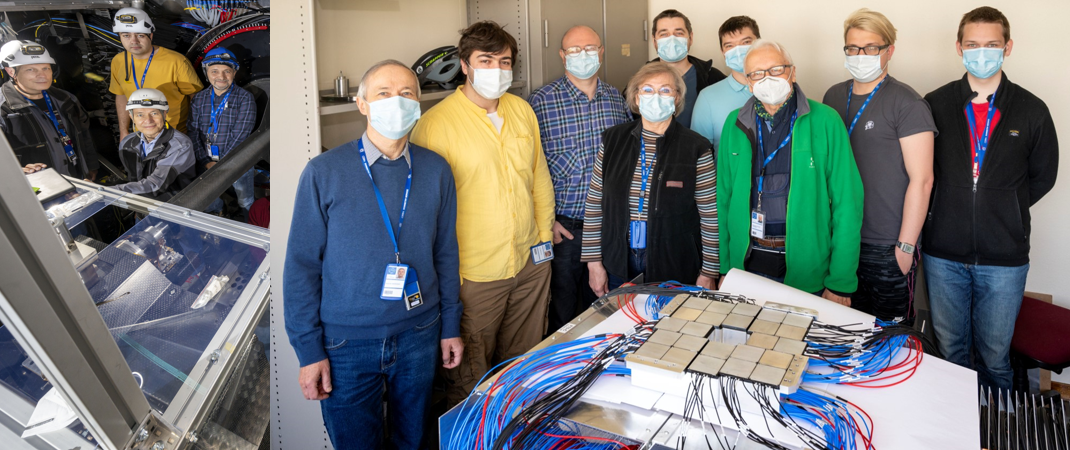 Целью эксперимента ALICE является исследование свойств кварк-глюонной материи, состоящей из свободных кварков и глюонов, в которую переходит ядерная материя, в условиях высокой температуры и плотности энергии. Исследования кварк-глюонной материи представляют передовую область физики высоких энергий. Они направлены на решение фундаментальной научной задачи современной физики – объяснить структуру, происхождение и эволюцию барионной материи Вселенной.Координатор: Каравичева Татьяна Львовнател: +7 (903)798-71-56эл.почта: tatiana@inr.ru